  NUTRI-WEST and      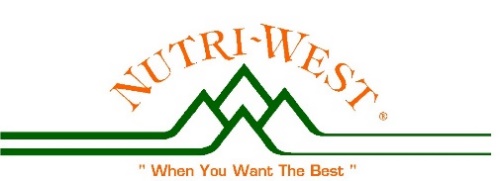 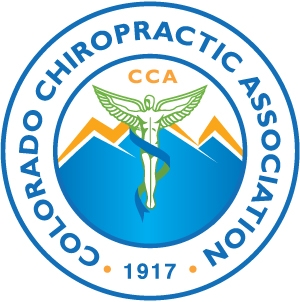  the CCA  PRESENT:“Chiropractic Nutrition and Adapting to the Ever Changing Environment” **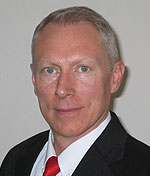 with Dan Murphy, DC        Mar 18 & 19  12 CEs CO (ask about your state) Dan Murphy is back for a full weekend seminar on adapting to our changing environment!  Challenging times have presented reasons for challenging our status quo protocols -  We need to be on top of the latest research on chiropractic nutrition to deal with the enormous amount of information we get exposed to on a daily basis.The best way to do that is to listen to the master:  Dr. Dan has always had his finger on the pulse for recent research in chiropractic, recent research in nutrition, and recent research that affects both!  What’s going on?  What’s changed? What works?  What doesn’t?The one and only Dan Murphy, DC is back for his first 12 hr. CO Nutri-West seminar in two years! Co-sponsored by the CCA.  This seminar is LIVE only and is not telecast.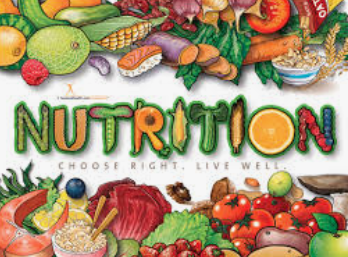 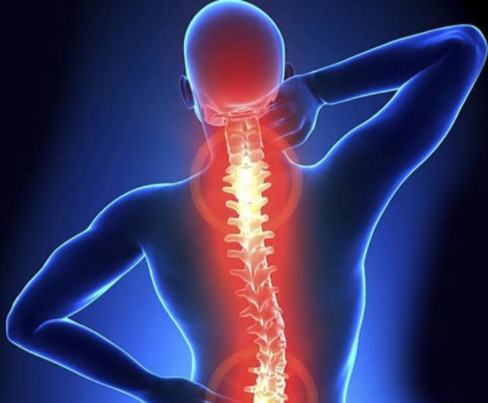 + Don’t miss the latest and greatest in the fields of chiropractic, nutrition, and how it all helps in today’s world of constant health challenges!Knowledge is PowerPower –> Protocols for efficacyLearn new protocols with Dr. Dan!Updates will be posted on the Nutri-West website www.NutriWest.com Please call 800-443-3333 for your professional access Code.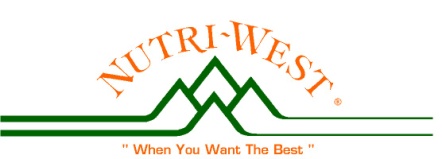 